KDE JE ČERVENÁ TURISTICKÁ ZNÁMKA?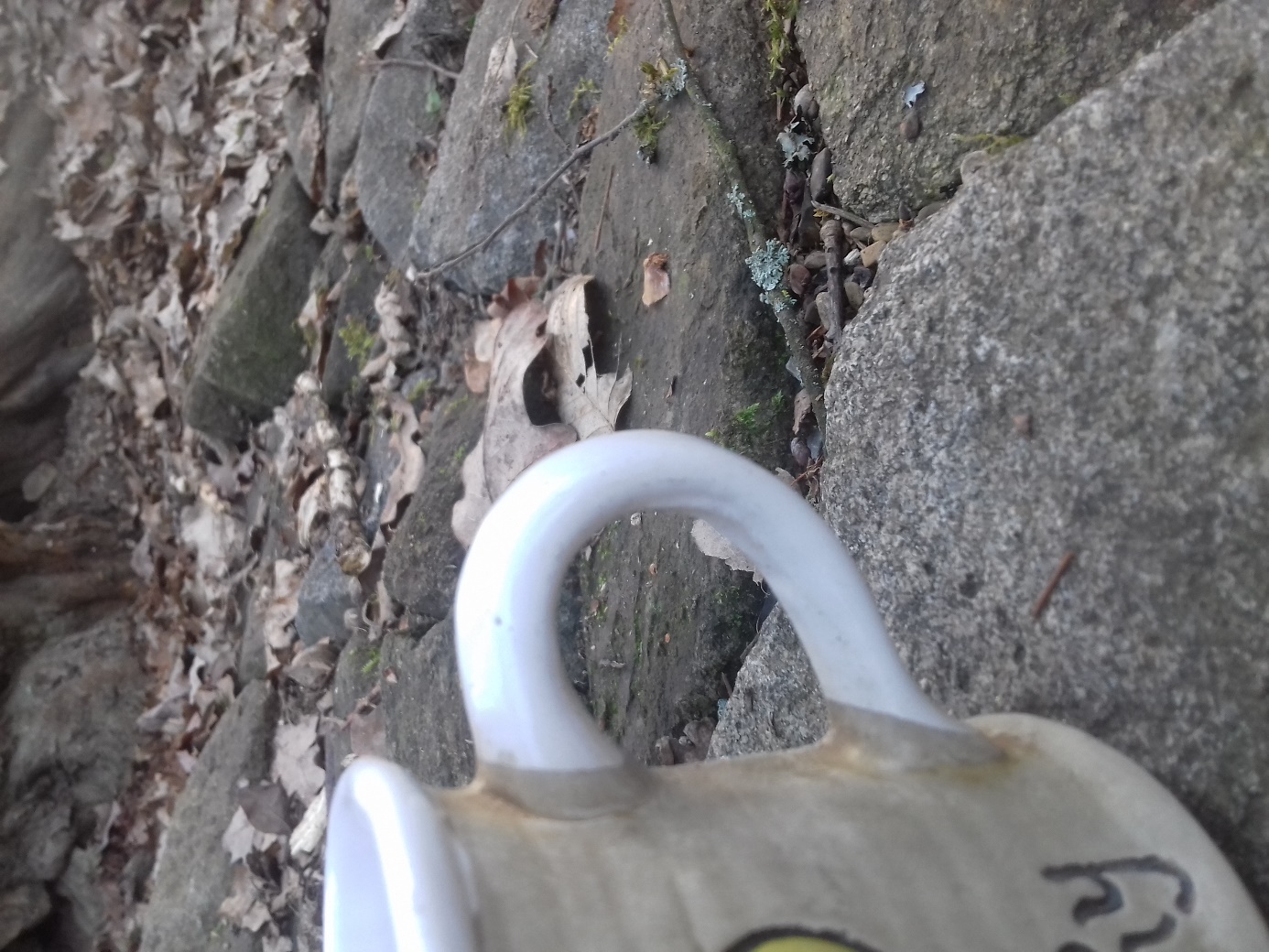 POKUD MÍSTO PODLE FOTOGRAFIE NEPOZNÁVÁŠ, ZAPOSLOUCHEJ SE DO PRVNÍCH SLOV TÉTO PÍSNĚ.DĚTI ZPÍVAJÍ O TOM, ŽE ZNAJÍ KŘIŠŤÁLOVOU…https://youtu.be/Ypva8PdHxl0A TO JE TO DŮLEŽITÉ SLOVO.TA CO HLEDÁTE JE U  „SPÁLEŇÁKU“ .